Фасад здания, прилегающая территория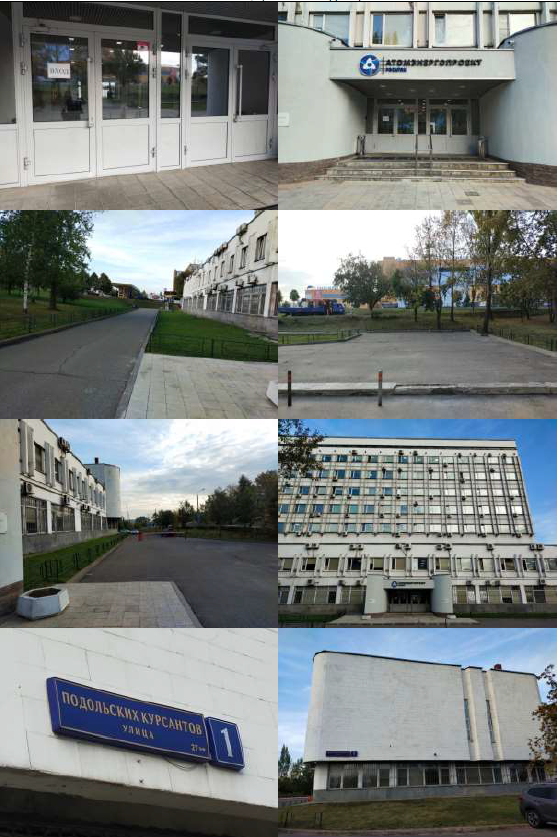 Помещение кухни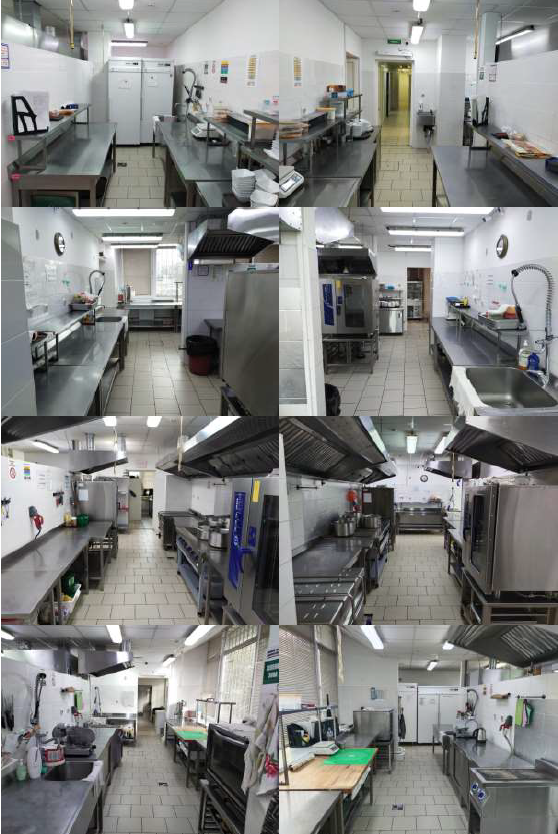 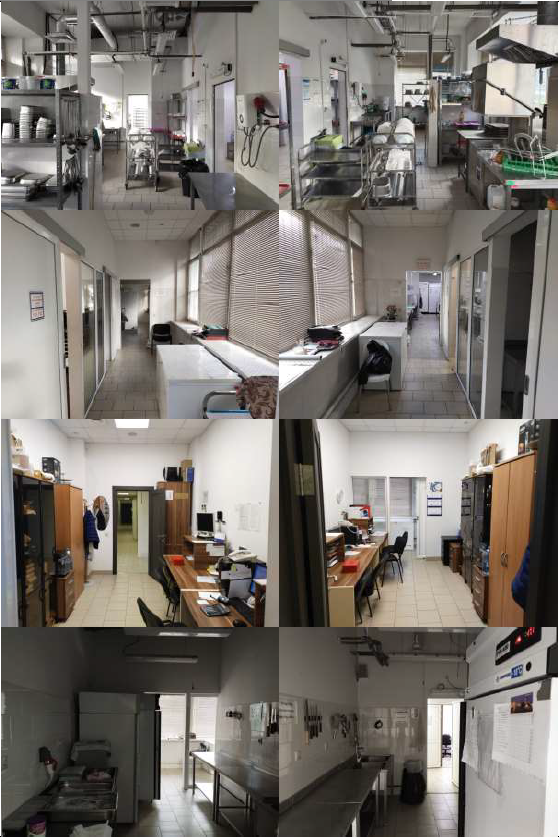 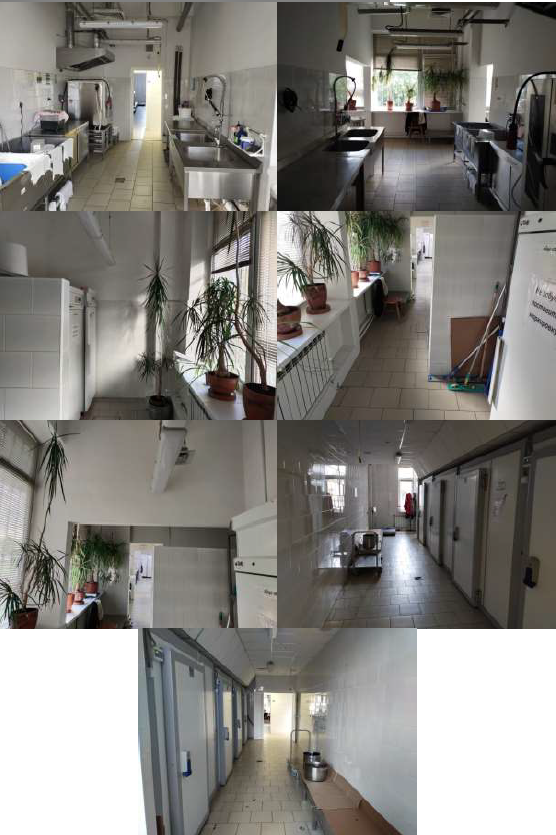 Помещение зала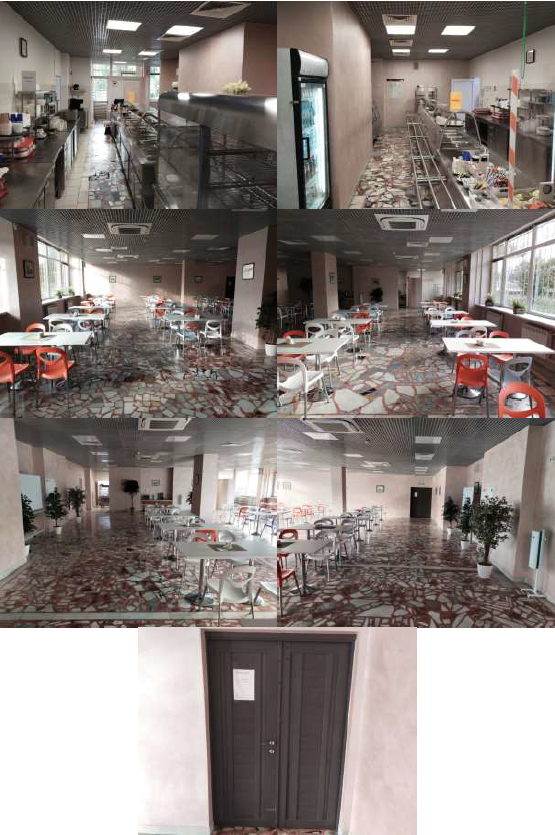 Помещение холла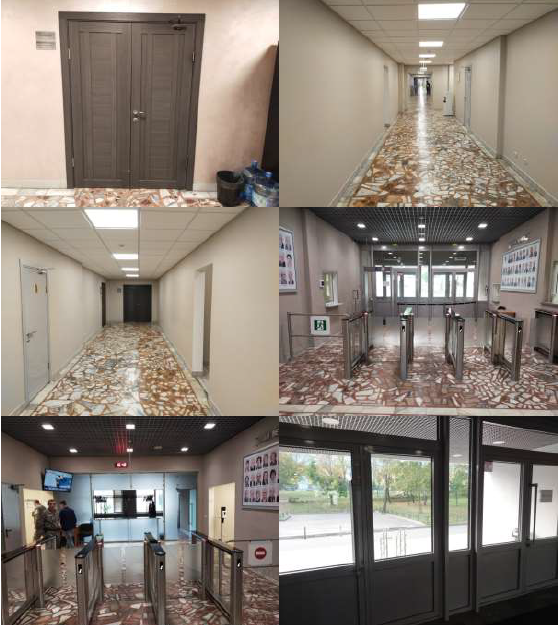 Оборудование:Камера холодильная КХ-196-316-220+сплит система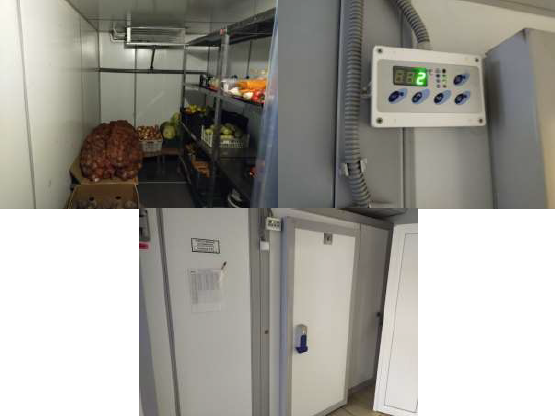 Шкаф морозильный POLAIR CM 114-S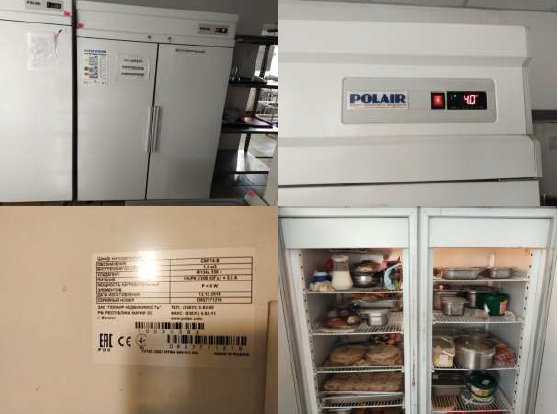 Камера холодильная КХ-196-316-220 + сплит система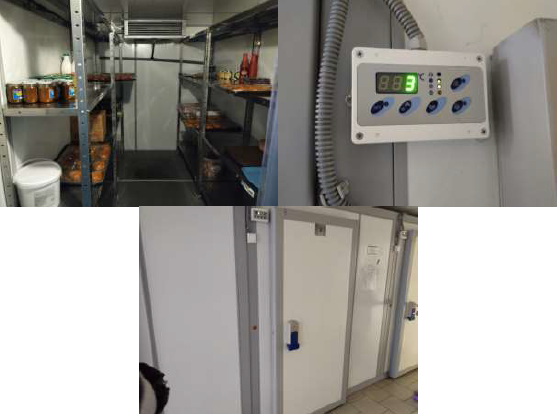 Шкаф морозильный POLAIR CM 114-S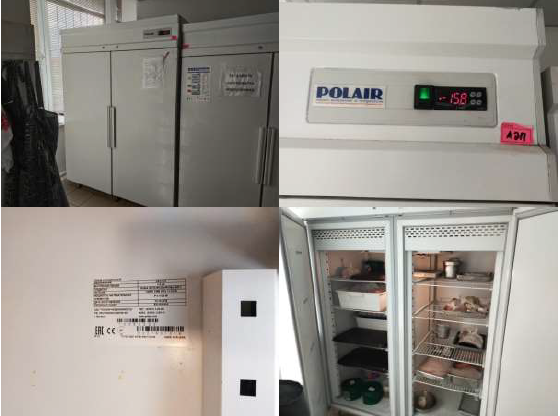 Камера холодильная КХ-196-316-220 + сплит система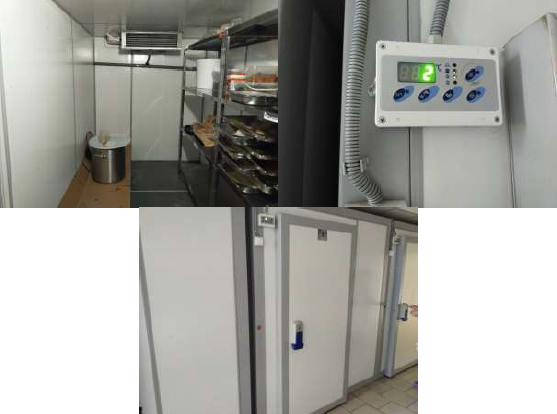 Камера холодильная КХ-200-320-224 + сплит система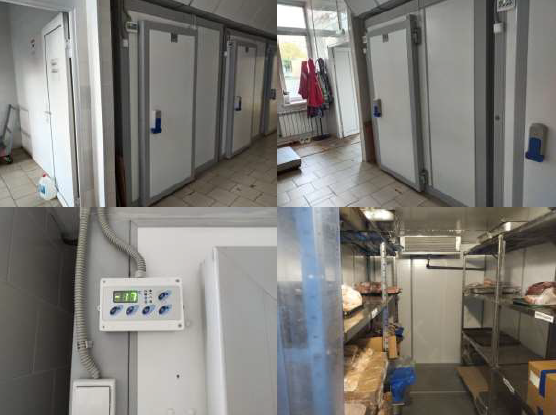 Мармит 2х блюд ЭМК 70М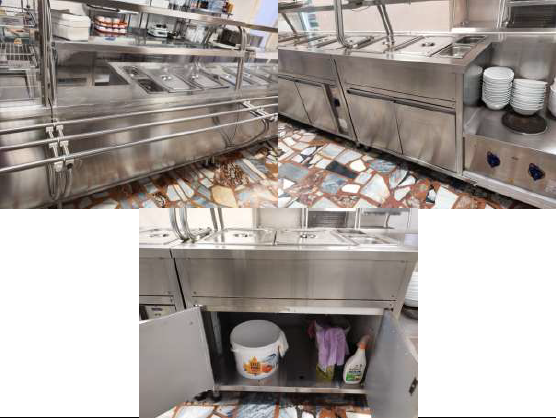 Пароконвектомат ПКА 10-1_1 ПМ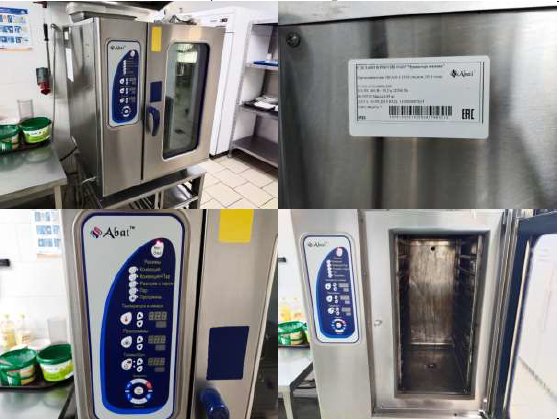 Плита электрическая ЭП-6П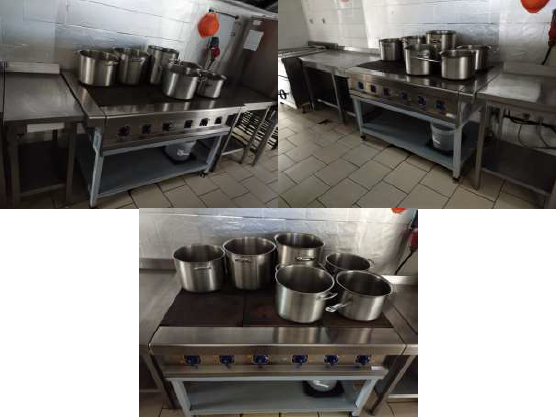 Прилавок-витрина холодильный ПВВ (Н)-70М-С-Н111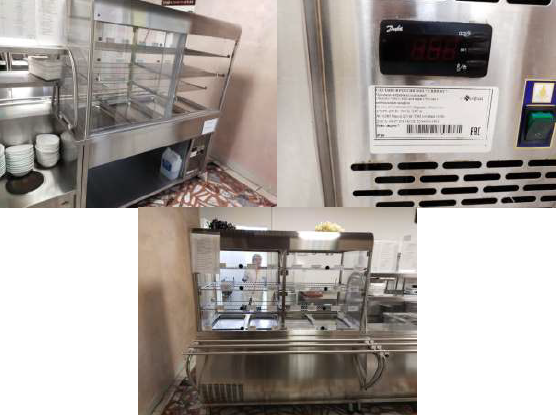 Сковорода электрическая ЭСК-90-0,47-70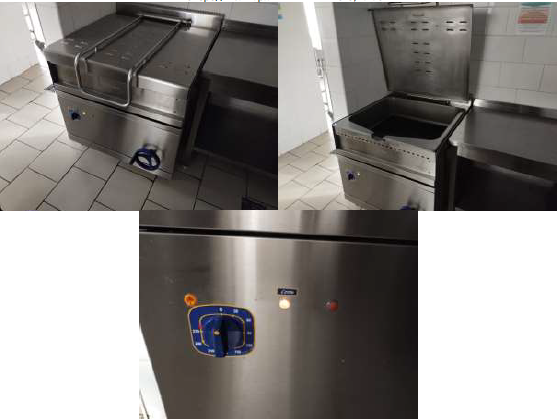 Шкаф морозильный POLAIR CB107-S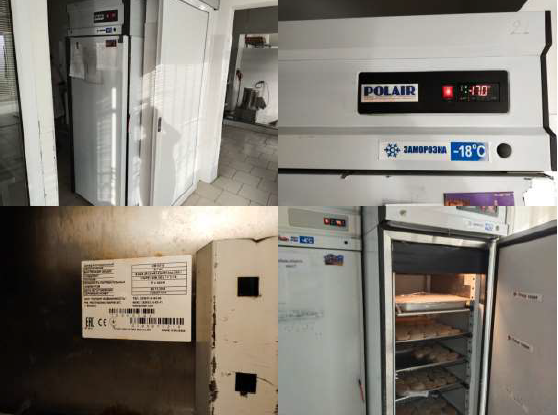 